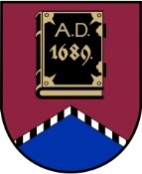 ALŪKSNES NOVADA PAŠVALDĪBAS DOMESOCIĀLĀ, IZGLĪTĪBAS UN KULTŪRASKOMITEJADĀRZA IELĀ 11, ALŪKSNĒ, ALŪKSNES NOVADĀ, LV – 4301, TĀLRUNIS 64381496, E-PASTS: dome@aluksne.lvAlūksnēSĒDES PROTOKOLS2024. gada 14. martā							       		          Nr. 4Atklāta sēde sasaukta un sākta plkst.10.00, Dārza ielā 11, Alūksnē, Alūksnes novadā zālē 1.stāvā, sēde slēgta plkst.11.25Sēdi vada Sociālās, izglītības un kultūras komitejas priekšsēdētāja Līga LANGRATESēdi protokolē Alūksnes novada pašvaldības Centrālās administrācijas domes sekretāre Everita BALANDESēdei tiek veikts audioierakstsSēdē piedalās 7 no 8 komitejas locekļiem:Dzintars ADLERSArturs DUKULISArtūrs GRĪNBERGSMaruta KAULIŅA	Līga LANGRATEIlze LĪVIŅAJānis SADOVŅIKOVSSēdē piedalās interesenti:Eva AIZUPE, Inga ĀBOLTIŅA, Evita APLOKA, Ingus BERKULIS, Sanita BUKANE, Aiva EGLE, Gunta KUPČA, Inga MEIRĀNE, Svetlana PRENKA-MIHAILOVA, Ina RAIPULE, Ingrīda SNIEDZE, Sanita SPUDIŅA, Līga TOMSONE, Druvis TOMSONS, Iveta VĀRTUKAPTEINEL.LANGRATE	atklāj komitejas sēdi (pielikumā izsludinātā sēdes darba kārtība uz 1 lapas). Informē, ka darba kārtībā nav izmaiņu un sēdē attaisnojošu iemeslu dēļ nepiedalās deputāts Aivars FOMINS. Darba kārtība:Par saistošo noteikumu Nr. _/2024 “Grozījumi Alūksnes novada pašvaldības domes 2021. gada 29. aprīļa saistošajos noteikumos Nr. 11/2021 “Par sociālās palīdzības pabalstiem Alūksnes novadā”” izdošanu. Par saistošo noteikumu Nr. _/2024 “Grozījumi Alūksnes novada pašvaldības domes 2021. gada 23. septembra saistošajos noteikumos Nr. 25/2021 “Par aprūpes pakalpojuma bērniem ar invaliditāti piešķiršanu Alūksnes novadā”” izdošanu. Par saistošo noteikumu Nr.__/2024 “Par interešu izglītības programmu licencēšanu” izdošanu. Par saistošo noteikumu Nr. _/2024 “Par līdzfinansējuma maksas kārtību Alūksnes novada pašvaldības profesionālās ievirzes iestādēs” izdošanu. Par saistošo noteikumu Nr. _/2024 “Par interešu izglītības īstenošanu Alūksnes novadā” izdošanu. Par Alūksnes Bērnu un jauniešu centra nolikumu.Par grozījumiem Alūksnes novada pašvaldības domes 30.06.2022. lēmumā Nr. 255 “Par Alūksnes Sporta skolas nolikuma apstiprināšanu”. Par Malienas pirmsskolas izglītības iestādes “Mazputniņš” nolikuma apstiprināšanu Par dalību Eiropas Savienības Atveseļošanas fonda projektā Nr. 2.3.2.1.i.0/1/23/I/CFLA/002 “Digitālā darba ar jaunatni sistēmas attīstība pašvaldībās”. Par saistošo noteikumu Nr. _/2024 “Grozījumi Alūksnes novada pašvaldības domes 2021. gada 29. aprīļa saistošajos noteikumos Nr. 11/2021 “Par sociālās palīdzības pabalstiem Alūksnes novadā”” izdošanuZiņo: L.LANGRATE (pielikumā lēmuma projekts, saistošo noteikumu un paskaidrojuma raksta projekts uz 5 lapām).I.RAIPULE	iepazīstina ar iesniegto lēmuma projektu.L.LANGRATE norāda, ka spēkā esošajā noteikumu redakcijā ir paredzēts, ka kurināmā iegādes izdevumus var segt, veicot pārskaitījumu piegādātājam, vai pārskaitot uz pabalsta pieprasītāja norādīto kredītiestādes maksājumu kontu, bet pēc iesniegtā projekta sanāk, ka turpmāk tas tiks pārskaitīts uz pieprasītāja kontu. Ierosina saglabāt minētajā punktā vārdu “vai”. I.RAIPULE	paskaidro, ka noteikumu grozījumos 10. punkts paredz, ka piešķirto mājokļa pabalstu pārskaita dzīvojamās mājas apsaimniekotājam, pakalpojuma sniedzējiem, kurināmā piegādātājam, uz pabalsta pieprasītāja norādīto kredītiestādes maksājumu vai pasta norēķinu sistēmas kontu, vai izmaksā skaidrā naudā Alūksnes novada pašvaldības kasē.L.LANGRATE norāda, ka spēkā esošo noteikumu 14.punkts paredz ka, mājokļa pabalstu kurināmā iegādei nepiešķir, ja ģimenes personas īpašumā ir mežs. Informē, ka Sociālo pakalpojumu un sociālās palīdzības likuma 36.pants nosaka, ka zemes īpašums, kas kopumā nepārsniedz piecus hektārus mājsaimniecībai, netiek vērtēts. Jautā, vai pabalsts netiek piešķirts, ja personai īpašumā ir 2 ha meža.I.RAIPULE	atbild, ka netiek vērtēts līdz 5 ha.L.LANGRATE informē, ka ir pievienojusi priekšlikumu  - svītrot noteikumu 22. punktu, kas paredz, ka pieprasot pabalstu krīzes situācijā valstī noteiktās ārkārtējās situācijas dēļ, persona iesniedz iesniegumu, kurā detalizēti sniegta informācija par izveidojušos krīzes situāciju un iesniedz dokumentus, kas apliecina sniegto ziņu patiesumu. Uzskata, ka, ja krīzes situācija ir saistīta ar valstī noteikto ārkārtējo situāciju, tad personai nav ko pamatot. Aicina balsot par priekšlikumu - svītrot noteikumu 22. punktu.Sociālās, izglītības un kultūras komitejas locekļi, atklāti balsojot, “par” – 3 (A.DUKULIS, A.GRĪNBERGS, L.LANGRATE), “pret” – 4 (Dz.ADLERS,  M.KAULIŅA, I.LĪVIŅA, J.SADOVŅIKOVS), “atturas” – nav, nolemj:Noraidīt iesniegto priekšlikumu.L.LANGRATE informē, ka ir arī otrs priekšlikums - Noteikumu daļu VI. PABALSTS ĒDINĀŠANAI PIRMSSKOLAS, VISPĀRĒJĀS UN PROFESIONĀLAJĀS IZGLĪTĪBAS IESTĀDĒS, papildināt ar: Tiesības saņemt pabalstu ēdināšanas izdevumu segšanai naudas izteiksmē piešķir Alūksnes novada domes 2017. gada 24. augusta saistošajos noteikumos Nr. 18/2017 “Saistošie noteikumi par ēdināšanas pakalpojuma maksas atvieglojumiem Alūksnes novada pašvaldības izglītības iestādēs” noteiktajā apmērā Alūksnes novada pašvaldības izglītības iestāžu audzēkņiem, kuriem veselības problēmu dēļ noteikta mājmācība.”. Paskaidro, ka novadā ir četri bērni, kuri veselības problēmu dēļ  neapmeklē skolu, tāpēc uzskata, ka pašvaldība varētu viņiem sniegt atbalstu ēdināšanas izdevumu segšanai.G.KUPČA	informē, ka kopā ar  E.BONDARI ir sagatavojusi lēmuma projektu ar šādu priekšlikumu. Paskaidro, ka tas tiks paredzēts pie pašvaldības brīvprātīgās iniciatīvas pabalstiem.L.LANGRATE	informē, ka tādā gadījumā atsauc savu priekšlikumu. Interesējas par pabalsta iesnieguma iesniegšanas veidiem. I.RAIPULE	atbild, ka tie ir dažādi. L.LANGRATE	jautā, vai iesniegumus var iesniegt arī pašvaldību vienotajos klientu apkalpošanas centros. S.BUKANE	informē, ka saistošo noteikumu paskaidrojuma rakstā ir norādīts, ka  iesniegumus var iesniegt Sociālo lietu pārvaldē un klientu apkalpošanas centros.L.LANGRATE	jautā, vai var nosūtīt arī pastā un elektroniski.S.BUKANE	norāda, ka šobrīd ir paredzēts klātienē, bet var papildināt ar minēto priekšlikumu.L.LANGRATE	iesaka to noteikt precīzāk. Norāda, ka likumā ir atsauce, ka, saņemot iesniegumu, ar klientu tiek  strādāts pie mājsaimniecības locekļu līdzdarbības pienākumu ieviešanas. Informē, ka noteikumos neredzēja minēto atsauci. I.RAIPULE	paskaidro, ka palīdzības organizators  izvirza šos  līdzdarbības pienākumus. Norāda, ka šobrīd situāciju sarežģī tas, ka nav  sociālā darbinieka darbam ar personu grupām. L.LANGRATE	ierosina noteikumos iekļaut atsauci uz līdzdarbību. Aicina līdz domes sēdei padomāt par papildinājumiem, kurus varētu iekļaut saistošo noteikumu projektā. Aicina balsot par sagatavoto lēmuma projektu.Sociālās, izglītības un kultūras komitejas locekļi, atklāti balsojot, “par” – 7 (Dz.ADLERS, A.DUKULIS, A.GRĪNBERGS, M.KAULIŅA, L.LANGRATE, I.LĪVIŅA, J.SADOVŅIKOVS), “pret” – nav, “atturas” – nav, nolemj:Atbalstīt un virzīt sagatavoto lēmuma projektu izskatīšanai domes sēdē.Par saistošo noteikumu Nr. _/2024 “Grozījumi Alūksnes novada pašvaldības domes 2021. gada 23. septembra saistošajos noteikumos Nr. 25/2021 “Par aprūpes pakalpojuma bērniem ar invaliditāti piešķiršanu Alūksnes novadā”” izdošanuZiņo: L.LANGRATE (pielikumā lēmuma projekts, saistošo noteikumu un paskaidrojuma raksta projekts uz 4 lapām).I.RAIPULE	iepazīstina ar iesniegto lēmuma projektu.Sociālās, izglītības un kultūras komitejas locekļi, atklāti balsojot, “par” – 7 (Dz.ADLERS, A.DUKULIS, A.GRĪNBERGS, M.KAULIŅA, L.LANGRATE, I.LĪVIŅA, J.SADOVŅIKOVS), “pret” – nav, “atturas” – nav, nolemj:Atbalstīt un virzīt sagatavoto lēmuma projektu izskatīšanai domes sēdē.Par saistošo noteikumu Nr.__/2024 “Par interešu izglītības programmu licencēšanu” izdošanuZiņo: L.LANGRATE (pielikumā lēmuma projekts, saistošo noteikumu ar pielikumiem un paskaidrojuma raksta projekts uz 11 lapām).G.KUPČA	iepazīstina ar iesniegto lēmuma projektu.A.DUKULIS	interesēja par finansēšanu.G.KUPČA	atbild, ka šīm programmām nav ne pašvaldības, ne valsts mērķdotācijas.L.LANGRATE jautā, vai nav paredzēts papildināt noteikumus ar punktu, ka licences pieprasītājiem ir jābūt reģistrētiem Valsts ieņēmumu dienesta nodokļu maksātāju reģistrā.G.KUPČA	norāda, ka persona nevarēs izsniegt maksāšanas dokumentu (kvīti), ja nebūs reģistrējusies.L.LANGRATE norāda, ka saistošo noteikumu 4.8.punkts paredz, ka, lai saņemtu licenci interešu izglītības programmu īstenošanai, fiziska vai juridiska persona pašvaldībā iesniedz: Izglītības kvalitātes valsts dienesta izsniegta privātprakses sertifikāta kopija. Iesaka šo punktu papildināt ar piebildi: “ja izglītības programmu īsteno pedagogs”.  Uzskata, ka interešu izglītības programmu īstenot var arī neesot pedagogs. Aicina par to padomāt. Sociālās, izglītības un kultūras komitejas locekļi, atklāti balsojot, “par” – 7 (Dz.ADLERS, A.DUKULIS, A.GRĪNBERGS, M.KAULIŅA, L.LANGRATE, I.LĪVIŅA, J.SADOVŅIKOVS), “pret” – nav, “atturas” – nav, nolemj:Atbalstīt un virzīt sagatavoto lēmuma projektu izskatīšanai domes sēdē.Par saistošo noteikumu Nr. _/2024 “Par līdzfinansējuma maksas kārtību Alūksnes novada pašvaldības profesionālās ievirzes iestādēs” izdošanuZiņo: L.LANGRATE (pielikumā lēmuma projekta, saistošo noteikumu un paskaidrojuma raksta projekta kopija uz 5 lapām).I.MEIRĀNE	iepazīstina ar iesniegto lēmuma projektu.L.LANGRATE jautā, kas sedz līdzfinansējuma maksas atvieglojumus.I.MEIRĀNE	atbild, ka izglītības iestādei tas ir jāparedz budžetā. I.BERKULIS	informē, ka katra profesionālā ievirzes izglītības iestāde to kompensē ar asignējumu, kas ir  piešķirts no pašvaldības konkrētā budžeta gadā. Norāda, ka papildu līdzekļi nav paredzēti, lai kompensētu piešķirto atlaidi. G.KUPČA	norāda, ka ar šiem noteikumiem tiek noteikts, ka visās profesionālās ievirzes skolās atlaižu princips būs vienāds.A.DUKULIS	uzskata, ka, ja budžetā nav paredzēti līdzekļi atlaidei, tā nevar pastāvēt.Sociālās, izglītības un kultūras komitejas locekļi, atklāti balsojot, “par” – 7 (Dz.ADLERS, A.DUKULIS, A.GRĪNBERGS, M.KAULIŅA, L.LANGRATE, I.LĪVIŅA, J.SADOVŅIKOVS), “pret” – nav, “atturas” – nav, nolemj:Atbalstīt un virzīt sagatavoto lēmuma projektu izskatīšanai Finanšu komitejā.Par saistošo noteikumu Nr. _/2024 “Par interešu izglītības īstenošanu Alūksnes novadā” izdošanuZiņo: L.LANGRATE (pielikumā lēmuma projekta, saistošo noteikumu ar pielikumiem un paskaidrojuma raksta kopija uz 14 lapām).I.MEIRĀNE	iepazīstina ar iesniegto lēmuma projektu.L.LANGRATE	jautā, kāpēc netika ņemts vērā iedzīvotāju priekšlikums, ka saistošie noteikumi neattiecas uz pieaugušo interešu izglītības programmu īstenošanu.I.MEIRĀNE	paskaidro, ka mērķdotācija tiek saņemta uz skolas vecuma izglītojamajiem.L.LANGRATE	izsaka priekšlikumu noteikumos atrunāt, ka tie neattiecas arī uz pieaugušo interešu izglītības programmām.I.MEIRĀNE	norāda, ka, ja tas ievieš lielāku skaidrību, tad noteikumus var papildināt.A.DUKULIS	jautā, vai ir plānots pārskatīt interešu izglītības programmas, jo uzskata, ka pēdējo 15 gadu laikā tās nav mainījušās.I.MEIRĀNE	nepiekrīt A.DUKULIM. Paskaidro, ka katru gadu ir vismaz viena vai divas jaunas programmas. A.DUKULIS izsaka viedokli par interešu izglītības programmu finansējumu un skolēnu skaita samazināšanos.L.LANGRATE	jautā, kā tika noteiktas interešu izglītības programmas, kas tiek finansētas no pašvaldības budžeta līdzekļiem. Interesējas, vai tās tiks mainītas katru gadu.I.BERKULIS	informē, ka saistošajos noteikumos ir iekļautas  visas interešu izglītības programmas, par kuru finansēšanu no pašvaldības budžeta iepriekšējos gados dome ir pieņēmusi lēmumus. Norāda, ka tās var mainīt. Notiek diskusija.L.LANGRATE	norāda, ka nav saprotams, vai nākošgad pašvaldības finansējums būs tām pašām interešu izglītības programmām, vai tās tiks pārskatītas un mainītas. G.KUPČA	norāda, ka prioritāšu jautājums ir pārskatāms. L.LANGRATE	informē, ka būtu nepieciešams apkopot informāciju par interešu izglītību Ziemeru pamatskolā. Aicina balsot par priekšlikumu - noteikumu 5. punktu izteikt: Saistošie noteikumi neattiecas uz interešu izglītības programmu īstenošanu pašvaldības pirmsskolas izglītības iestādēs un pieaugušo interešu izglītības programmās. Tiek uzsākta balsošanas.Dz.ADLERS		informē, ka kļūdījās balsojumā.L.LANGRATE		aicina atkārtoti uzsāk balsošanu par priekšlikumu.Sociālās, izglītības un kultūras komitejas locekļi, atklāti balsojot, “par” – 3 (A.DUKULIS, A.GRĪNBERGS, L.LANGRATE,), “pret” – 4 (Dz.ADLERS,  M.KAULIŅA, I.LĪVIŅA, J.SADOVŅIKOVS), “atturas” – nav, nolemj:Noraidīt iesniegto priekšlikumu.L.LANGRATE	aicina balsot par lēmuma projektu.Sociālās, izglītības un kultūras komitejas locekļi, atklāti balsojot, “par” – 5 (Dz.ADLERS, A.DUKULIS, A.GRĪNBERGS, M.KAULIŅA, J.SADOVŅIKOVS), “pret” – nav, “atturas” – 1 (L.LANGRATE),  balsojumā nepiedalās – 1 (I.LĪVIŅA), nolemj:Atbalstīt un virzīt sagatavoto lēmuma projektu izskatīšanai Finanšu komitejā.Par Alūksnes Bērnu un jauniešu centra nolikumuZiņo: L.LANGRATE (pielikumā lēmuma projekts un nolikuma projekts uz 6 lapām).E.AIZUPE	iepazīstina ar iesniegto lēmuma projektu.L.LANGRATE	jautā, vai iestādes administratīvais resurss ir pietiekams.E.AIZUPE	atbild, ka nē. Paskaidro, ka izvērtējumu varēs veikt, kad būs beidzies mācību gads.L.LANGRATE	jautā, kāpēc pūtēju orķestris ir pie jauniešu centra nevis pie mūzikas skolas.E.AIZUPE	atbild, ka visa interešu izglītība, kas nav māksla un sports, ir pie jauniešu centra.L.LANGRATE	norāda, ka mūzikas skolā arī ir interešu izglītības programmas.E.AIZUPE	uzskata, ka par šo jautājumu var diskutēt un mainīt.Sociālās, izglītības un kultūras komitejas locekļi, atklāti balsojot, “par” – 7 (Dz.ADLERS, A.DUKULIS, A.GRĪNBERGS, M.KAULIŅA, L.LANGRATE, I.LĪVIŅA, J.SADOVŅIKOVS), “pret” – nav, “atturas” – nav, nolemj:Atbalstīt un virzīt sagatavoto lēmuma projektu izskatīšanai domes sēdē.Par grozījumiem Alūksnes novada pašvaldības domes 30.06.2022. lēmumā Nr. 255 “Par Alūksnes Sporta skolas nolikuma apstiprināšanu”Ziņo: L.LANGRATE (pielikumā lēmuma projekts uz 1 lapas).L.TOMSONE	iepazīstina ar iesniegto lēmuma projektu.Sociālās, izglītības un kultūras komitejas locekļi, atklāti balsojot, “par” – 7 (Dz.ADLERS, A.DUKULIS, A.GRĪNBERGS, M.KAULIŅA, L.LANGRATE, I.LĪVIŅA, J.SADOVŅIKOVS), “pret” – nav, “atturas” – nav, nolemj:Atbalstīt un virzīt sagatavoto lēmuma projektu izskatīšanai domes sēdē.Par Malienas pirmsskolas izglītības iestādes “Mazputniņš” nolikuma apstiprināšanuZiņo: L.LANGRATE (pielikumā lēmuma projekts un nolikums 7 lapām).I.ĀBOLTIŅA	iepazīstina ar iesniegto lēmuma projektu.Sociālās, izglītības un kultūras komitejas locekļi, atklāti balsojot, “par” – 7 (Dz.ADLERS, A.DUKULIS, A.GRĪNBERGS, M.KAULIŅA, L.LANGRATE, I.LĪVIŅA, J.SADOVŅIKOVS), “pret” – nav, “atturas” – nav, nolemj:Atbalstīt un virzīt sagatavoto lēmuma projektu izskatīšanai domes sēdē.Par dalību Eiropas Savienības Atveseļošanas fonda projektā Nr. 2.3.2.1.i.0/1/23/I/CFLA/002 “Digitālā darba ar jaunatni sistēmas attīstība pašvaldībās”Ziņo: L.LANGRATE (pielikumā lēmuma projekta kopija 1 lapas).E.AIZUPE		iepazīstina ar iesniegto lēmuma projektu.L.LANGRATE	jautā, vai pašvaldība ir saņēmusi uzaicinājumu piedalīties projektā “PROTI un DARI!”.I.BERKULIS	atbild, ka viņam nav informācijas. Sociālās, izglītības un kultūras komitejas locekļi, atklāti balsojot, “par” – 7 (Dz.ADLERS, A.DUKULIS, A.GRĪNBERGS, M.KAULIŅA, L.LANGRATE, I.LĪVIŅA, J.SADOVŅIKOVS), “pret” – nav, “atturas” – nav, nolemj:Atbalstīt un virzīt sagatavoto lēmuma projektu izskatīšanai Finanšu komitejā.Sēdi slēdz plkst. 11.25Sēdes protokola parakstīšanas datums skatāms elektroniskā paraksta laika zīmogāSēdi vadīja									L.LANGRATESēdi protokolēja								E.BALANDEDOKUMENTS PARAKSTĪTS AR DROŠU ELEKTRONISKO PARAKSTU UN SATUR LAIKA ZĪMOGU